Rekrutacja 
                               do klasy pierwszej
 Szkoły Podstawowej w ZSiP w Zawichoście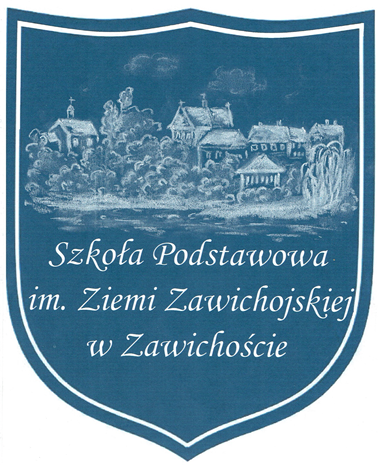 Trwa rekrutacja do klasy I Szkoły Podstawowej w ZawichościeKartę zgłoszenia można pobrać ze strony Zespołu Szkoły 
i Przedszkoli : zsip-zawichost.vot.pl   w zakładce Szkoła Podstawowa - rekrutacja,  od wychowawców przedszkola, 
w sekretariacie szkołyKartę  należy składać w sekretariacie szkoły do 10 kwietnia 2020 r. (w godzinach: 7:30 – 15:00)Postępowanie rekrutacyjne trwa do 10 kwietnia 2020 r.